In this month’s recap: Stocks, gold, and oil all surge, a door opens for U.S.-China trade talks to resume, and the Federal Reserve suddenly sounds dovish.Monthly Economic Update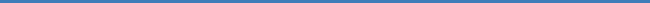 Presented by «Harry Toro», July 2019THE MONTH IN BRIEFYou could say June was a month of highs. The S&P 500 hit another record peak, oil prices reached year-to-date highs, and gold became more valuable than it had been in six years. (There was also a notable low during the month: the yield of the 10-year Treasury fell below 2%.) Also, a door opened to further trade talks with China, and the latest monetary policy statement from the Federal Reserve hinted at the possibility of easing. For most investors, there was much to appreciate.1  DOMESTIC ECONOMIC HEALTH On June 29, President Trump told reporters, gathered at the latest Group of 20 summit, that he and Chinese President Xi Jinping were planning a resumption of formal trade negotiations between their respective nations. Additionally, President Trump said that the U.S. would refrain from imposing tariffs on an additional $300 billion of Chinese goods for the “time being.” A six-week stalemate in trade talks had weighed on U.S. and foreign stock, bond, and commodities markets in May and June.2 The Federal Reserve left the benchmark interest rate alone at its June meeting, but its newest policy statement and dot-plot forecast drew considerable attention. Among seventeen Fed officials, eight felt rate cuts would occur by the end of the year, eight saw no rate moves for the rest of the year, and just one saw a 2019 hike. The policy statement also removed reference to the Fed being “patient” about its stance on interest rates, and it mentioned economic and political “uncertainties” that may affect its near-term outlook. Stocks climbed after the announcement, and futures traders saw increased chances of a rate adjustment in either the third or fourth quarter.3 Fed Chairman Jerome Powell also moved the market on two other occasions during June. On June 4, stocks had their best day since January after he noted that the Fed was keeping a close eye on trade and tariff issues and would “act as appropriate to sustain the expansion” of the economy. Stocks had their poorest day of the month on June 25 after Powell commented that there was no need to “overreact” to a “short-term swing in sentiment” or incoming data.4,5Some of the latest data seemed to hint at economic deceleration. The much-watched Institute for Supply Management Purchasing Managers Index for the factory sector fell to a 19-month low of 52.1 in May. The latest Consumer Price Index showed less inflationary pressure; it had advanced 1.8% in the 12 months ending in May, falling short of the Fed’s 2% target. The annualized pace of wholesale inflation dropped from 2.2% in April to 1.8% in May. Perhaps, most importantly, the economy added only 90,000 net new jobs in May, down from 205,000 a month before. (The main unemployment rate stayed at 3.6%; the U-6 rate, a broader measure which includes the underemployed and those who have dropped out of the job market, descended 0.2% to 7.1%.)6,7Additionally, consumer confidence slipped. The Conference Board’s monthly index went from 131.3 in May to 121.5 in June (admittedly, the index had climbed higher for three consecutive months). The University of Michigan’s Consumer Sentiment Index treaded water, ending June 0.3 points above its previous reading.8,9 There were also encouraging signs, however. Retail sales rose 0.5% in May, according to the Census Bureau, and the Department of Commerce recorded a healthy 0.4% May advance for personal spending. The ISM’s nonmanufacturing PMI rose 1.4 points to 56.9 in May.7,9Early in the month, it seemed that trade negotiations between China and the U.S. were stalled. At the start of the month, President Trump proposed assessing tariffs on $300 billion more of Chinese imports (and he also talked of imposing a 10% tariff on all imported goods from Mexico, though this did not happen in June). Some optimism returned for investors when a meeting between President Trump and Chinese President Xi Jinping was scheduled for the month-ending Group of 20 summit in Japan.8GLOBAL ECONOMIC HEALTHAway from America, concerns about an economic slowdown grew. The central banks of Australia, Chile, India, and Russia all cut interest rates in June, in an effort to stimulate the economies of their respective nations. This was the widest wave of easing seen since the first half of 2016. Word came that IHS Markit’s Global Purchasing Managers Index, a respected barometer of worldwide factory activity, fell to 49.8 in May – an indication that global manufacturing was contracting. It was the weakest reading for the index in seven years. Markit factory PMIs for China, South Korea, the United Kingdom, and Germany were all soft enough to indicate less activity in May.6,10Markets in Europe benefited from comments by European Central Bank President Mario Draghi, who said that he was prepared to loosen monetary reins in order to stimulate lethargic economies of member nations within the European Union. Economists polled by Bloomberg believe that the ECB will cut its deposit rate to -0.5% during the third quarter.11This month, the United Kingdom will elect a new parliamentary leader. Former U.K. foreign secretary Boris Johnson and current U.K. foreign secretary Jeremy Hunt will face off, with the winner announced on July 23. Johnson is currently seen as the favorite, and he has pledged that the U.K. will make its Brexit from the European Union by Halloween, even without a deal. Analysts think his vow could lead to a fall impasse in Parliament, if the E.U. fails to agree to whatever new deal the U.K. proposes.12WORLD MARKETSSeveral benchmarks recorded June gains of 3% or better. Argentina’s often-volatile Merval jumped 18.72%, the MSCI World index surged 6.46%, Russia’s Micex rose 5.98%, and the MSCI Emerging Markets index gained 5.70%. Next in line, Singapore’s STI rose 4.94%. Brazil’s Bovespa added 4.75%; Taiwan’s TWSE, 4.34%; France’s CAC 40, 4.26%; Hong Kong’s Hang Seng, 4.21%. South Korea’s Kospi advanced 3.99%, while Germany’s DAX rose 3.09%. June also brought a 2.37% gain for China’s Shanghai Composite.13,14 India's Nifty 50 and BSE Sensex were notable June outliers. The Nifty lost 1.17%, and the Sensex declined 0.89%.13COMMODITIES MARKETSOil and gold certainly grew more valuable in June. As tensions heightened between the U.S. and Iran, West Texas Intermediate crude oil surged 9.07%, finishing June at $58.20 a barrel on the New York Mercantile Exchange. Gold gained 8.20% in June, rising to a June 28 settlement of $1,412.50 per ounce on the NYMEX.15Four other important commodities gained at least 5% last month. Unleaded gasoline advanced 5.61%; platinum, 5.50%; heating oil, 5.32%;  silver, 5.02%. Silver finished June at a NYMEX price of $15.27.15Other June gains: wheat, 4.41%; sugar, 3.55%; copper, 2.69%; coffee, 2.52%; soybeans, 2.50%; cocoa, 1.83%. June retreats: corn, 1.11%; U.S. Dollar Index, 1.45%; cotton, 3.07%; natural gas, 6.01%.15,16REAL ESTATEMortgage rates fell in June. By the June 27 edition of the Freddie Mac Primary Mortgage Market Survey, the average interest on a 30-year, fixed-rate home loan was 3.73%, compared with 3.99% on May 31. Rates for 15-year, fixed loans also descended in this timeframe, from 3.46% to 3.16%.1730-year and 15-year fixed rate mortgages are conventional home loans generally featuring a limit of $484,350 ($726,525 in high-cost areas) that meet the lending requirements of Fannie Mae and Freddie Mac, but they are not mortgages guaranteed or insured by any government agency. Private mortgage insurance, or PMI, is required for any conventional loan with less than a 20% down payment.The latest data on home buying came from May. Existing home sales rose 2.5%, according to the National Association of Realtors – a nice change from the 0.4% decline in April. New home sales, unfortunately, slid 7.8% during May, and that followed a 3.7% April retreat.7Home prices flattened in April, according to the S&P/Case-Shiller 20-City Composite Home Price Index. (Data for May arrives in July.) In year-over-year terms, prices were up 2.5%.7Lastly, housing starts weakened 0.9% in May, according to the Census Bureau, but the pace of building permits issued increased 0.3%.7T I P   O F   T H E   M O N T H
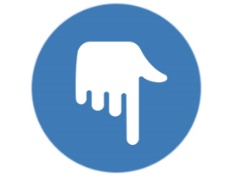 
If you can reduce some of your fixed, monthly expenses in retirement, you may end up withdrawing thousands of dollars less from your retirement savings per year than you would have otherwise.LOOKING BACK, LOOKING FORWARDOn June 21, the S&P 500 reached a new all-time peak of 2,964.03 in intraday trading. That was a high note in a strong month for the index.1 The S&P surged 6.89% in June. The Dow Jones Industrial Average added 7.19%; the Nasdaq Composite, 7.42%. As the closing bell rang on the last market day of the month (June 28), the S&P settled at 2,941.76; the Nasdaq, at 8,006.24; the Dow, at 26,599.96.18,19,20Prices of longer-term Treasuries rose in June, and correspondingly, their yields fell. On the first market day of the month (June 3), the yield on the 10-year note dipped under 2%; that had not happened since November 2016.21All this greatly improved the year-to-date performance for these benchmarks. At the June 28 close, the S&P 500 was at +17.35% on the year; the Dow, +14.03%; the Nasdaq, +20.66%.18,19,20Sources: cnnbusiness.com, wsj.com, treasury.gov - 6/28/1918,19,20,21,22Indices are unmanaged, do not incur fees or expenses, and cannot be invested into directly. These returns do not include dividends. 10-year Treasury yield = projected return on investment, expressed as a percentage, on the U.S. government’s 10-year bond.This month, the current U.S. economic expansion became the longest on record. The economy grew 3.1% in the first quarter, by the assessment of the Bureau of Economic Analysis; the BEA’s initial estimate of Q2 economic growth is scheduled to appear July 26. The Federal Reserve’s next monetary policy meeting concludes on July 31.5,9Q U O T E   O F   T H E   M O N T H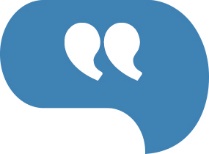 “Be yourself; everyone else is already taken.”OSCAR WILDEUPCOMING RELEASESHere is the July schedule of news releases pertaining to fundamental economic and housing indicators: the June ADP employment change report and the June Institute for Supply Management nonmanufacturing index (7/3), the latest monthly employment snapshot from the Department of Labor (7/5), the latest Consumer Price Index (7/11), June retail sales (7/16), June construction activity (7/17), July’s initial University of Michigan consumer sentiment index (7/19), June existing home sales (7/23), June new home sales (7/24), the first estimate of Q1 economic expansion from the federal government (7/26), June consumer spending, the July Consumer Confidence Index from the Conference Board, and June pending home sales (7/30), and last, but certainly not least, a new Federal Reserve monetary policy statement (7/31). (The final July University of Michigan Consumer Sentiment Index is slated for release on 8/2.)T H E  M O N T H L Y   R I D D L E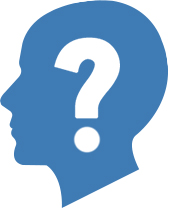 There is a five-letter word that means “nice” in English, and all four letters used within this word are also Roman numerals. What is this word?LAST MONTH’S RIDDLE: What has several dozen keys, but cannot open one door?ANSWER: A piano.«Harry Toro» may be reached at «727-289-1220» or «harrytoro@htfinancial.org» 
«htfinancial.org»
Know someone who could use information like this? 
Please feel free to send us their contact information via phone or email. (Don’t worry – we’ll request their permission before adding them to our mailing list.)This material was prepared by MarketingPro, Inc., and does not necessarily represent the views of the presenting party, nor their affiliates. The information herein has been derived from sources believed to be accurate. Please note - investing involves risk, and past performance is no guarantee of future results. Investments will fluctuate and when redeemed may be worth more or less than when originally invested. This information should not be construed as investment, tax or legal advice and may not be relied on for the purpose of avoiding any Federal tax penalty. This is neither a solicitation nor recommendation to purchase or sell any investment or insurance product or service, and should not be relied upon as such. All market indices discussed are unmanaged and are not illustrative of any particular investment. Indices do not incur management fees, costs, or expenses. Investors cannot invest directly in indices. All economic and performance data is historical and not indicative of future results. The Dow Jones Industrial Average is a price-weighted index of 30 actively traded blue-chip stocks. The NASDAQ Composite Index is a market-weighted index of all over-the-counter common stocks traded on the National Association of Securities Dealers Automated Quotation System. The Standard & Poor's 500 (S&P 500) is a market-cap weighted index composed of the common stocks of 500 leading companies in leading industries of the U.S. economy. NYSE Group, Inc. (NYSE:NYX) operates two securities exchanges: the New York Stock Exchange (the “NYSE”) and NYSE Arca (formerly known as the Archipelago Exchange, or ArcaEx®, and the Pacific Exchange). NYSE Group is a leading provider of securities listing, trading and market data products and services. The New York Mercantile Exchange, Inc. (NYMEX) is the world's largest physical commodity futures exchange and the preeminent trading forum for energy and precious metals, with trading conducted through two divisions – the NYMEX Division, home to the energy, platinum, and palladium markets, and the COMEX Division, on which all other metals trade. The MERVAL Index (MERcado de VALores, literally Stock Exchange) is the most important index of the Buenos Aires Stock Exchange. The MSCI World Index is a free-float weighted equity index that includes developed world markets and does not include emerging markets. The MICEX 10 Index is an unweighted price index that tracks the ten most liquid Russian stocks listed on MICEX-RTS in Moscow. The FTSE Straits Times Index (STI) is a capitalization-weighted stock market index that is regarded as the benchmark index for the Singapore stock market. It tracks the performance of the top 30 companies listed on the Singapore Exchange. The Bovespa Index is a gross total return index weighted by traded volume & is comprised of the most liquid stocks traded on the Sao Paulo Stock Exchange. The FTSE TWSE Taiwan 50 Index is a capitalization-weighted index of stocks comprises 50 companies listed on the Taiwan Stock Exchange developed by Taiwan Stock Exchange in collaboration with FTSE. The CAC-40 Index is a narrow-based, modified capitalization-weighted index of 40 companies listed on the Paris Bourse. The Hang Seng Index is a free float-adjusted market capitalization-weighted stock market index that is the main indicator of the overall market performance in Hong Kong. The Korea Composite Stock Price Index or KOSPI is the major stock market index of South Korea, representing all common stocks traded on the Korea Exchange. The DAX 30 is a Blue-Chip stock market index consisting of the 30 major German companies trading on the Frankfurt Stock Exchange. The SSE Composite Index is an index of all stocks (A shares and B shares) that are traded at the Shanghai Stock Exchange. The Nifty 50 (NTFE 50) is a well-diversified 50-stock index accounting for 13 sectors of the Indian economy. It is used for a variety of purposes such as benchmarking fund portfolios, index-based derivatives and index funds. The BSE SENSEX (Bombay Stock Exchange Sensitive Index), also-called the BSE 30 (BOMBAY STOCK EXCHANGE) or simply the SENSEX, is a free-float market capitalization-weighted stock market index of 30 well-established and financially sound companies listed on the Bombay Stock Exchange (BSE).  The U.S. Dollar Index measures the performance of the U.S. dollar against a basket of six currencies. Additional risks are associated with international investing, such as currency fluctuations, political and economic instability and differences in accounting standards. This material represents an assessment of the market environment at a specific point in time and is not intended to be a forecast of future events, or a guarantee of future results. MarketingPro, Inc. is not affiliated with any person or firm that may be providing this information to you. The publisher is not engaged in rendering legal, accounting or other professional services. If assistance is needed, the reader is advised to engage the services of a competent professional.CITATIONS:1 - cnbc.com/2019/06/21/it-was-a-monumental-week-for-markets-with-major-milestones-in-stocks-bonds-gold-and-oil.html [6/21/19] 2 - bloomberg.com/news/articles/2019-06-29/xi-trump-agree-to-restart-trade-talks-china-says [6/29/19]3 - bloomberg.com/news/articles/2019-06-19/fed-scraps-patient-rate-approach-in-prelude-to-potential-cut [6/19/19]4 - foxbusiness.com/markets/us-stocks-wall-street-june-4-2019 [6/4/19]   5 - apnews.com/36e95b56e88e444bb67d997b47b046d6 [5/29/19] 6 - bloomberg.com/news/articles/2019-06-03/asia-factories-feel-trade-war-pain-led-by-south-korea-and-japan [6/3/19]7 - investing.com/economic-calendar [6/28/19] 8 - thehill.com/policy/finance/450322-consumer-confidence-fell-in-june-amid-trump-tariff-threats-report [5/28/19]9 - marketwatch.com/tools/calendars/economic [6/28/19] 10 - global-rates.com/interest-rates/central-banks/central-banks.aspx [6/25/19] 11 - bloomberg.com/news/articles/2019-06-27/ecb-seen-cutting-rates-in-september-as-draghi-reloads-stimulus [6/27/19] 12 - reuters.com/article/us-britain-eu-johnson/boris-johnson-says-he-is-serious-about-no-deal-brexit-threat-idUSKCN1TP2SR [6/24/19]13 - markets.on.nytimes.com/research/markets/worldmarkets/worldmarkets.asp [6/28/19]14 - msci.com/end-of-day-data-search [6/28/19]15 - money.cnn.com/data/commodities/ [6/28/19]16 - marketwatch.com/investing/index/dxy/historical [6/28/19]17 - freddiemac.com/pmms/archive.html [6/27/19]18 - money.cnn.com/data/markets/sandp [6/29/19]19 - money.cnn.com/data/markets/dow [6/29/19]20 - money.cnn.com/data/markets/nasdaq [6/29/19]21 - treasury.gov/resource-center/data-chart-center/interest-rates/Pages/TextView.aspx?data=yieldAll [6/28/19]22 - markets.wsj.com/us [12/31/18] MARKET INDEXY-T-D CHANGE1-MO CHANGE2018DJIA+14.03+7.19-5.63NASDAQ+20.66+7.42-3.88S&P 500+17.35+6.89-6.24BOND YIELD6/28 RATE1 MO AGO1 YR AGO10 YR TREASURY2.002.142.84